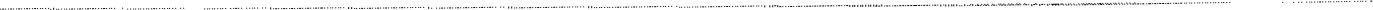 Akceptujeme objednávku v souladu s ustanovením S 1740 zákona č. 89/2012 Sb. s doplněním podstatné neměnícím podminky objednávky.Bereme na vědomi a souhlasíme s uveřejněním smlouło.' (s hodnotou nad 50 tis Kč) v registru smluv zřízeném podle zák. č, 340,2015 Sb.	Podbarvená pole k povinnému vyplněni	OO Praha 9190 Stránka 1 zl